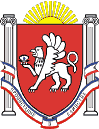 Новоандреевский сельский совет Симферопольского районаРеспублики Крым23-я сессия  1 созываРЕШЕНИЕ с. Новоандреевка			№ 132/15                               от 30.10.2015г.Об утверждении Положения о порядке осуществлениямуниципального жилищного контроля на территориимуниципального образования Новоандреевское сельское поселенияСимферопольского  района Республики КрымВ соответствии  с Федеральным Законом от 06.10.2003 №131-ФЗ «Об общих принципах организации местного самоуправления в Российской Федерации», частью 2.1 ст. 20 Жилищного Кодекса Российской Федерации от 29.12.2004 г. № 188-ФЗ, Уставом муниципального образования Новоандреевское сельское поселение Симферопольского района Республики КрымНовоандреевский сельский совет РЕШИЛ:Утвердить Положение о порядке осуществления муниципального жилищного контроля на территории муниципального образования Новоандреевское сельское поселение Симферопольского района Республики Крым (прилагается).2. Обнародовать настоящее решение путем вывешивания его на информационной доске у здания Администрация Новоандреевского сельского поселения по адресу Республика Крым Симферопольский район, с. Новоандреевка, ул. Победы, 36.3. Решение вступает в силу с момента его обнародования.Председатель Новоандреевского сельского совета				          Глава администрации Новоандреевского сельского поселения		     В.Ю. Вайсбейн   Приложение № 1к решению 23 сессии 1 созываНовоандреевского сельского советаСимферопольского района Республики Крымот 30.10.2015 года № 132/15Положениео порядке осуществления муниципального жилищного контроля натерритории муниципального образования Новоандреевское сельское поселение Симферопольского района Республики Крым1. Общие положения1.1. Настоящее Положение о порядке осуществления муниципального жилищного контроля на территории муниципального образования Новоандреевское сельское поселение Симферопольского района Республики Крым (далее - Положение) разработано в соответствии с Федеральным законом от 06.10.2003 № 131-ФЗ «Об общих принципах организации местного самоуправления в Российской Федерации», Федеральным законом от 26.12.2008 № 294-ФЗ «О защите прав юридических лиц и индивидуальных предпринимателей при осуществлении государственного контроля (надзора) и муниципального контроля», Жилищным кодексом Российской Федерации, иными нормативными правовыми актами Российской Федерации, Уставом муниципального образования Новоандреевское сельское поселение Симферопольского района Республики Крым и устанавливает порядок осуществления муниципального жилищного контроля на территории муниципального образования Новоандреевского сельского поселения Симферопольского района Республики Крым.1.2. Положение определяет цели и задачи осуществления муниципального жилищного контроля, полномочия должностных лиц, осуществляющих муниципальный жилищный контроль, устанавливает их права, обязанности и ответственность, порядок проведения проверок и оформления результатов проверок, порядок передачи материалов проверок, связанных с нарушениями обязательных требований, для решения вопросов о возбуждении административных или уголовных дел.1.3. Понятия и термины, используемые в настоящем Положении, применяются в значениях, определенных Жилищным кодексом Российской Федерации и иными федеральными законами, регулирующими правоотношения при осуществлении муниципального жилищного контроля.1.4. К отношениям, связанным с осуществлением муниципального жилищного контроля при организации и проведении проверок юридических лиц и индивидуальных предпринимателей, применяются положения Федерального закона от 26.12.2008 №294-ФЗ «О защите прав юридических лиц и индивидуальных  предпринимателей при осуществлении государственного контроля (надзора) и муниципального контроля» с учетом особенностей организации и проведения внеплановых проверок, установленных частями 4.1 и 4.2 статьи 20 Жилищного кодекса РФ.2. Цели и задачи муниципального жилищного контроля2.1. Основными целями муниципального жилищного контроля является выявление и пресечение нарушений обязательных требований, установленных в отношении муниципального жилищного фонда федеральными законами и законами Республики Крым в области жилищных отношений, а также муниципальными правовыми актами органов местного самоуправления муниципального образования Новоандреевского сельского поселения Симферопольского района Республики Крым.2.2. Основными задачами муниципального жилищного контроля является проверка соблюдения юридическими лицами, индивидуальными предпринимателями и гражданами обязательных требований, установленных в отношении муниципального жилищного фонда федеральными законами и законами субъектов Российской Федерации в области жилищных отношений, а также муниципальными правовыми актами.2.3. Под обязательными требованиями в настоящем Положении понимаются требования, установленные в соответствии с жилищным законодательством, законодательством об энергосбережении и о повышении энергетической эффективности, требования к использованию и сохранности муниципального жилищного фонда, в том числе:1) к использованию и содержанию помещений муниципального жилищного фонда2) к использованию и содержанию общего имущества собственников помещений в многоквартирном доме, в случае, если все жилые помещения в многоквартирном доме, либо их часть находятся в муниципальной собственности;3) к предоставлению коммунальных услуг собственникам и пользователям помещений в многоквартирных домах, в случае, если все жилые помещения в многоквартирном доме, либо их часть находятся в муниципальной собственности, а также в жилых домах, находящихся в муниципальной собственности;4) установленные в соответствии с жилищным законодательством к созданию и деятельности юридических лиц, индивидуальных предпринимателей, осуществляющих управление многоквартирными домами, оказывающих услуги и (или) выполняющих работы по содержанию и ремонту общего имущества в многоквартирных домах, в случае, если все жилые помещения в многоквартирном доме, либо их часть находятся в муниципальной собственности.3. Лица, осуществляющие муниципальный жилищный контроль3.1. Муниципальный жилищный контроль на территории муниципального образования Новоандреевского сельского поселения Симферопольского района Республики Крым осуществляет администрация Новоандреевского сельского поселения (далее - орган муниципального жилищного контроля). Должностные лица, уполномоченные осуществлять муниципальный жилищный контроль на территории муниципального образования, назначаются правовым актом администрации Новоандреевского сельского поселения из числа муниципальных служащих и являются муниципальными жилищными инспекторами.3.2. В своей деятельности муниципальные жилищные инспекторы руководствуются Конституцией Российской Федерации, нормативными правовыми актами Российской Федерации и Республики Крым, настоящим Положением и иными нормативными правовыми актами Новоандреевского сельского поселения, регулирующими жилищные правоотношения.3.3. При организации и осуществлении муниципального жилищного контроля орган муниципального жилищного контроля взаимодействует с уполномоченным органом исполнительной власти Республики Крым, осуществляющим государственный жилищный надзор, в порядке, установленном законодательством Республики Крым.4. Порядок организации и осуществления муниципального жилищного контроля4.1. Порядок организации и проведения проверок при осуществлении муниципального жилищного контроля устанавливается административным регламентом проведения проверок, утверждаемым администрацией Новоандреевского сельского поселения.4.2. Муниципальный жилищный контроль осуществляется путем проведения плановых и внеплановых проверок соблюдения юридическими лицами, индивидуальными предпринимателями и гражданами обязательных требований, установленных в отношении муниципального жилищного фонда.4.3. Основанием для проведения внеплановой проверки наряду с основаниями, указанными в части 2 статьи 10 Федерального закона от 26.12.2008 № 294-ФЗ «О защите прав юридических лиц и индивидуальных предпринимателей при осуществлении государственного контроля (надзора) и муниципального контроля», является поступление в орган муниципального жилищного контроля обращений и заявлений граждан, в том числе индивидуальных предпринимателей, юридических лиц, информации от органов государственной власти, органов местного самоуправления о фактах нарушения обязательных требований к порядку принятия общим собранием собственников помещений в многоквартирном доме решения о создании товарищества собственников жилья, уставу товарищества собственников жилья и внесенным в него изменениям, порядку принятия собственниками  помещений в многоквартирном доме решения о выборе управляющей организации в целях заключения с такой организацией договора управления многоквартирным домом, порядку утверждения условий такого договора и его заключения, а также нарушения управляющей организацией обязательств, предусмотренных частью 2 статьи 162 настоящего Кодекса. Внеплановая проверка по указанным основаниям проводится без согласования с органами прокуратуры и без предварительного уведомления проверяемой организации о проведении такой проверки.4.4. Обращения и заявления, не позволяющие установить лицо, обратившееся в орган муниципального жилищного контроля, а также обращения и заявления, не содержащие сведений о фактах нарушения обязательных требований, не могут служить основанием для проведения внеплановой проверки.4.5. По результатам проведения мероприятий по муниципальному жилищному контролю уполномоченное должностное лицо в порядке, установленном Федеральным законом от 26.12.2008 № 294-ФЗ «О защите прав юридических лиц и индивидуальных предпринимателей при осуществлении государственного контроля (надзора) и муниципального контроля», административным регламентом проведения проверок составляет:- акт проверки в отношении юридических лиц, индивидуальных предпринимателей по форме, утвержденной приказом Минэкономразвития России от 30.04.2009 № 141 «О реализации положений Федерального закона «О защите прав юридических лиц и индивидуальных предпринимателей при осуществлении государственного контроля (надзора) и муниципального контроля»;- акт проверки в отношении граждан по форме согласно приложению № 1.4.6. В случае выявления в ходе проверок фактов нарушения обязательных требований, ответственность за нарушение которых предусмотрена Кодексом Российской Федерации об административных правонарушениях, орган муниципального жилищного контроля направляет материалы по таким проверкам в орган государственного жилищного надзора для решения вопроса о возбуждении производства по делу об административном правонарушении в соответствии с Кодексом Российской Федерации об административных правонарушениях.5. Права и обязанности должностных лиц органа муниципальногожилищного контроля5.1. Должностные лица органа муниципального жилищного контроля, являющиеся муниципальными жилищными инспекторами, в порядке, установленном законодательством Российской Федерации, при осуществлении муниципального жилищного контроля имеют право:1) запрашивать и получать на основании мотивированных письменных запросов от органов государственной власти, органов местного самоуправления, юридических лиц, индивидуальных предпринимателей и граждан информацию и документы, необходимые для проверки соблюдения обязательных требований;2) беспрепятственно по предъявлении служебного удостоверения и копии постановления администрации Новоандреевского сельского поселения о назначении проверки посещать территорию и расположенные на ней многоквартирные дома, наемные дома социального использования, помещения общего пользования в многоквартирных домах; с согласия собственников помещений в многоквартирном доме посещать жилые помещения и проводить их обследования; проводить исследования, испытания, расследования, экспертизы и другие мероприятия по контролю, проверять соблюдение наймодателями жилых помещений в наемных домах социального использования обязательных требований к наймодателям и нанимателям жилых помещений в таких домах, к заключению и исполнению договоров найма жилых помещений жилищного фонда социального использования и договоров найма жилых помещений, соблюдение лицами, предусмотренными в соответствии с частью 2 статьи 91.18 Жилищного Кодекса, требований к представлению документов, подтверждающих сведения, необходимые для учета в муниципальном реестре наемных домов социального использования; проверять соответствие устава товарищества собственников жилья, жилищного, жилищно-строительного или иного специализированного потребительского кооператива, внесенных в устав такого товарищества или такого кооператива изменений требованиям законодательства Российской Федерации; по заявлениям собственников помещений в многоквартирном доме проверять правомерность принятия общим собранием собственников помещений в многоквартирном доме решения о создании товарищества собственников жилья, правомерность избрания общим собранием членов товарищества собственников жилья, жилищного, жилищно-строительного или иного специализированного потребительского кооператива правления товарищества собственников жилья, жилищного, жилищно-строительного или иного специализированного потребительского кооператива, правомерность избрания общим собранием членов товарищества собственников жилья или правлением товарищества собственников жилья председателя правления такого товарищества, правомерность избрания правлением жилищного, жилищно-строительного или иного специализированного потребительского кооператива председателя правления такого кооператива, правомерность принятия общим собранием собственников помещений в многоквартирном доме решения о выборе управляющей организации в целях заключения с ней договора управления многоквартирным домом в соответствии со статьей 162 Жилищного Кодекса, правомерность утверждения условий этого договора и его заключения, правомерность заключения с управляющей организацией договора оказания услуг и (или) выполнения работ по содержанию и ремонту общего имущества в многоквартирном доме, правомерность заключения с указанными в части 1 статьи 164 Жилищного Кодекса лицами договоров оказания услуг по содержанию и (или) выполнению работ по ремонту общего имущества в многоквартирном доме, правомерность утверждения условий данных договоров;3) выдавать предписания о прекращении нарушений обязательных требований, об устранении выявленных нарушений, о проведении мероприятий по обеспечению соблюдения обязательных требований, в том числе об устранении в шестимесячный срок со дня направления такого предписания несоответствия устава товарищества собственников жилья, жилищного, жилищно-строительного или иного специализированного потребительского кооператива, внесенных в устав изменений обязательным требованиям;4) составлять протоколы об административных правонарушениях, связанных с нарушениями обязательных требований, рассматривать дела об указанных административных правонарушениях и принимать меры по предотвращению таких нарушений;5) направлять в уполномоченные органы материалы, связанные с нарушениями обязательных требований, для решения вопросов о возбуждении уголовных дел по признакам преступлений.5.2. Орган муниципального жилищного контроля вправе обратиться в суд с заявлениями 1) признании недействительным решения, принятого общим собранием собственников помещений в многоквартирном доме либо общим собранием членов товарищества собственников жилья, жилищного, жилищно-строительного или иного специализированного потребительского кооператива с нарушением требований Жилищного Кодекса;2) о ликвидации товарищества собственников жилья, жилищного, жилищно-строительного или иного специализированного потребительского кооператива в случае неисполнения в установленный срок предписания об устранении несоответствия устава такого товарищества или такого кооператива, внесенных в устав такого товарищества или такого кооператива изменений требованиям Жилищного Кодекса либо в случае выявления нарушений порядка создания такого товарищества или такого кооператива, если эти нарушения носят неустранимый характер;3) о признании договора управления многоквартирным домом, договора оказания услуг и (или) выполнения работ по содержанию и ремонту общего имущества в многоквартирном доме либо договора оказания услуг по содержанию и (или) выполнению работ по ремонту общего имущества в многоквартирном доме недействительными в случае неисполнения в установленный срок предписания об устранении нарушений требований Жилищного Кодекса о выборе управляющей организации, об утверждении условий договора управления многоквартирным домом и о его заключении, о заключении договора оказания услуг и (или) выполнения работ по содержанию и ремонту общего имущества в многоквартирном доме либо договора оказания услуг по содержанию и (или) выполнению работ по ремонту общего имущества в многоквартирном доме, об утверждении условий указанных договоров;4) в защиту прав и законных интересов собственников, нанимателей и других пользователей жилых помещений по их обращению или в защиту прав, свобод и законных интересов неопределенного круга лиц в случае выявления нарушения обязательных требований.5) о признании договора найма жилого помещения жилищного фонда социального использования недействительным в случае неисполнения в установленный срок предписания об устранении несоответствия данного договора обязательным требованиям, установленным настоящим Кодексом.5.3. Должностные лица органа муниципального жилищного контроля при проведении проверки обязаны:• своевременно и в полной мере исполнять предоставленные в соответствии с законодательством, муниципальными правовыми актами полномочия по предупреждению, выявлению и пресечению нарушений требований федеральных законов, законов Республики Крым и муниципальных правовых актов в области жилищных отношений;• соблюдать законодательство, муниципальные правовые акты, права и законные интересы физического лица, юридического лица, индивидуального предпринимателя, проверка которых проводится;• проводить проверку на основании постановления руководителя уполномоченного органа о проведении проверки в соответствии с ее назначением;• проводить проверку только во время исполнения служебных обязанностей, выездную проверку только при предъявлении служебных удостоверений, копии постановления руководителя уполномоченного органа, в случаях, предусмотренных действующим законодательством копии документа о согласовании проведения проверки;• не препятствовать физическому лицу, его уполномоченному представителю, руководителю, иному должностному лицу или уполномоченному представителю юридического лица, индивидуальному предпринимателю, его уполномоченному представителю присутствовать при проведении проверки и давать разъяснения по вопросам, относящимся к предмету проверки;• предоставлять физическому лицу, его уполномоченному представителю, руководителю, иному должностному лицу или уполномоченному представителю юридического лица, индивидуальному предпринимателю, его уполномоченному представителю, присутствующим при проведении проверки, информацию и документы, относящиеся к предмету проверки;• знакомить физическое лицо, его уполномоченного представителя, руководителя, иное должностное лицо или уполномоченного представителя юридического лица, индивидуального предпринимателя, его уполномоченного представителя с результатами проверки;• доказывать обоснованность своих действий при их обжаловании физическими и юридическими лицами, индивидуальными предпринимателями в порядке, установленном законодательством Российской Федерации;• соблюдать сроки проведения проверки, установленные Федеральным законом от 26.12.2008 N 294-ФЗ «О защите прав юридических лиц и индивидуальных предпринимателей при осуществлении государственного контроля (надзора) и муниципального контроля», Жилищным кодексом Российской Федерации;• не требовать от физического лица, юридического лица, индивидуального предпринимателя документы и иные сведения, представление которых не  предусмотрено законодательством Российской Федерации, законами Республики Крым и муниципальными правовыми актами поселения;• перед началом проведения выездной проверки по просьбе физического лица, его уполномоченного представителя, руководителя, иного должностного лица или уполномоченного представителя юридического лица, индивидуального предпринимателя, его уполномоченного представителя ознакомить их с положениями административного регламента (при его наличии), в соответствии с которым проводится проверка;• осуществлять запись о проведенной проверке в журнале учета проверок (приложение № 2), при отсутствии журнала учета проверок осуществлять соответствующую запись в акте проверки.5.4. Должностные лица в случае ненадлежащего исполнения функций, служебных обязанностей, совершения противоправных действий (бездействия) при проведении проверки несут ответственность в соответствии с законодательством Российской Федерации.6. Права и обязанности физических и юридических лиц,индивидуальных предпринимателей при проведении проверки6.1. Физическое лицо, его уполномоченный представитель, руководитель или уполномоченный представитель юридического лица, индивидуальный предприниматель, его уполномоченный представитель при проведении проверки имеют право:• непосредственно присутствовать при проведении проверки, давать объяснения по вопросам, относящимся к предмету проверки;• получать от уполномоченного органа, структурного подразделения, должностных лиц информацию, которая относится к предмету проверки и предоставление которой предусмотрено Порядком;• знакомиться с результатами проверки и указывать в акте проверки о своем ознакомлении с результатами проверки, согласии или несогласии с ними, а также с отдельными действиями должностных лиц уполномоченного органа, структурного подразделения;• обжаловать действия (бездействие) должностных лиц уполномоченного органа, структурного подразделения, повлекшие за собой нарушение прав физического или юридического лица, индивидуального предпринимателя при проведении проверки, в административном и (или) судебном порядке в соответствии с законодательством Российской Федерации;• привлекать Уполномоченного при Президенте Российской Федерации по защите прав предпринимателей либо уполномоченного по защите прав предпринимателей в субъекте Российской Федерации к участию в проверке.• осуществлять иные права, предусмотренные законодательством Российской Федерации. 6.2. Физические и юридические лица, индивидуальные предприниматели при проведении проверки обязаны:• обеспечивать присутствие уполномоченных представителей физических лиц, руководителей и иных должностных лиц юридических лиц или уполномоченных  представителей индивидуальных предпринимателей; представлять необходимые для проведения проверки документы; не препятствовать осуществлению должностными лицами уполномоченных органов муниципального жилищного контроля;• исполнять иные обязанности, предусмотренные законодательством Российской Федерации.6.3. Физическое лицо, его уполномоченный представитель, руководитель или уполномоченный представитель юридического лица, индивидуальный предприниматель, его уполномоченный представитель, допустившие нарушение требований Положения, необоснованно препятствующие проведению проверок, уклоняющиеся от проведения проверок и (или) не исполняющие в установленный срок предписания должностных лиц уполномоченного органа, структурных подразделений об устранении выявленных нарушений требований федеральных законов, законов Республики Крым и муниципальных правовых актов в области жилищных отношений, несут ответственность в соответствии с законодательством Российской Федерации.Председатель Новоандреевского сельского совета				          Глава администрации Новоандреевского сельского поселения		     В.Ю. ВайсбейнПриложение № 1к Положению о порядкеосуществления муниципальногожилищного контроля на территории муниципального образования Новоандреевского сельского поселения Симферопольского района Республики КрымАКТ №ПРОВЕРКИ ЖИЛОГО ПОМЕЩЕНИЯ1. На основании постановления администрации Новоандреевского сельскогопоселения Симферопольского района Республики Крым от «__ » __20 _ г. №__________________________________________________________________(должность, Ф.И.О. лица, уполномоченного на проведение проверки)в присутствии______________________________________________________(Ф.И.О. физического лица, в отношении которого осуществлялась проверка,а также лиц, фактически присутствовавших при проведении проверки)проведено мероприятие по контролю за исполнением______________________________________________________________________________________(Ф.И.О. физического лица, в отношении которого осуществлялась проверка;наименования нормативных актов, выполнение которых проверялось)Проверка начата "_____"____20___г.______час. мин.________________________________________________________________(место проведения мероприятия по контролю)Проверка окончена"___"____20___г.______час. мин.В ходе проверки произведен осмотр________________________________________________________(указать место проведения осмотра, т.е. почтовый адрес осмотренного жилого помещения)В результате проверки установлено: _________________________________________________________________________________________________(указываются сведения о результатах осмотра: конструктивные и технические особенности жилого помещения, выявленные нарушения со ссылкой на конкретные нормативные документы и т.п.)ЗАКЛЮЧЕНИЕ _________________________________________________________________________________________________________________________________(кратко изложить предложения по устранению выявленных нарушений, обоснованные сроки исполнения, сведения о лицах, на которых возлагается ответственность за совершение выявленных нарушений)Настоящий акт составлен в ___экземплярах.Приложения к акту на _____листах. Акт подписали:Должностное лицо, осуществившее проверку:_________________________________________(подпись)                            (фамилия и инициалы)Физическое лицо, в отношении которого осуществлялась проверка:_________________________________________ (подпись)                            (фамилия и инициалы)Лица, присутствовавшие при проведении проверки:1._______________________________________ (подпись)                            (фамилия и инициалы)2._______________________________________ (подпись)                         (фамилия и инициалы)Экземпляр настоящего акта получил на руки:_______________________________________________________________(подпись физического лица в отношении, которого осуществлялась проверка)Приложение № 2к Положению о порядкеосуществления муниципальногожилищного контроля на территории муниципального образования Новоандреевскогосельского поселения Симферопольского районаРеспублики КрымЖурнал учета проверок№п/пДата,время иместопроверкиВидпроверки(плановая,внеплановая)Дата иномерраспоряженияНаименованиепроверяемоголица(юр. ифиз. лицо),ф.и.о.Ф.И.О.должностноголица,проводившегопроверкуРезультатпроверкиПодписьдолжностноголица,проводившегопроверку